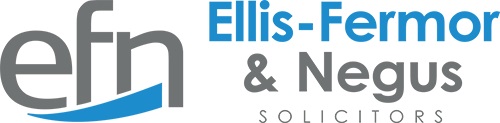 Commercial Property ConveyancerDepartment – Commercial ConveyancingLocation – Ellis-Fermor and Negus, The Old Registry, 6 Derby Road, Belper, Derbyshire, DE56 1UUHours – 35 hpw (Monday – Friday 9am – 5pm, 1 hour lunch each day) Flexible / part time hours and / or hybrid working may be availableSalary - Circa £35,000 + discretionary performance and Christmas bonusJOB DESCRIPTIONJob PurposeTo advise on all aspects of commercial property law including conveyancing, preparing documents and correspondence, interviewing clients, negotiating on behalf of clients and meeting billing targetsTo lead, manage and develop our Derbyshire commercial property team based in Belper To contribute to our mission of establishing lifelong relationships with all our clients by anticipating and responding to their needs for quality legal services
Main Duties1	To handle a varied caseload of commercial property matters including sales and purchases, leases, development re-financing transactions, charity and charity property matters and other landlord and tenant work2 	To take a proactive approach in building professional relationships with clients and other contacts in order to develop and grow our  commercial property presence in the Derbyshire area3 	To work productively with colleagues in our Nottinghamshire offices4	To maintain and promote the good image and reputation of the firm5	To assist colleagues, Directors and Heads of Department with any marketing and training events and initiatives6	To manage and supervise junior staff and support staff including assisting with recruitment, training etc7	To use the case management softwareGeneral Duties 1	To work in a flexible way to ensure that the workload is completed and to undertake any other jobs commensurate with the level of the post2	 To establish, maintain and enhance team-working with colleagues and staff of Ellis-Fermor and Negus3	To keep confidential all information about individuals and the business of Ellis-Fermor and Negus and work within the guidelines of the GDPR 4 	To abide by our Equality and Diversity, Health and Safety, Anti Money Laundering Policies and all other relevant policiesROLE SPECIFICATIONLine Management Responsibilities – Trainee Commercial ConveyancerLine Manager – Director / Head of DepartmentCRITERIAExperience and Qualifications5 years’ experience in commercial propertyExperience and QualificationsExperience of handling high-value commercial property matters and financial transactionsExperience and QualificationsExperience of establishing, building and sustaining professional relationships with clients and other contactsExperience and QualificationsExperience of managing own workload and prioritising appropriatelyExperience and QualificationsExperience of working with charities and charity property (desirable)Experience and QualificationsA proven track record of meeting billing targetsSkills and AbilitiesExcellent communication skills Skills and AbilitiesAbility to work on own initiative with minimal supervisionSkills and AbilitiesExcellent IT skillsSkills and AbilitiesAbility to train and support junior staffSkills and AbilitiesThe ability to work to tight deadlines Skills and AbilitiesHighly motivated,  forward thinking, entrepreneurial and results focussedSkills and AbilitiesEmpathetic and caring approachSkills and AbilitiesA pro-active and positive attitudeOtherCommitment to learning and developmentOtherHigh level understanding of Anti Money Laundering responsibilities and GDPR requirementsOtherA satisfactory DBSOtherSympathetic to our Christian ethos and heritage